СПИСОК СУДЕЙ-СЕКРЕТАРЕЙ НА ИГРУ 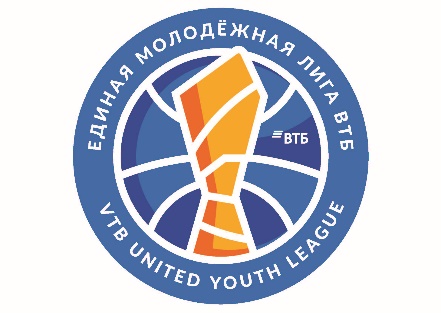 ПЕРВЕНСТВА РОССИИ ПО БАСКЕТБОЛУСРЕДИ ЮНИОРОВ ДО 21 ГОДА Представитель клуба-хозяина________________________________________________________________		ФИО	подписьК данному списку судей-секретарей на игру должен быть приложен список судей-секретарей, утвержденный АНО «Единая баскетбольная лига» на сезон 2023-2024Дата:№ игры:№ игры:Город:Время:Спортивное сооружениеСпортивное сооружениеСпортивное сооружениеКоманда «А»:Команда «А»:Команда «Б»:Команда «Б»:ДолжностьФамилия, ИмяСудейская категорияСекретарьПомощник секретаряСекундометристОператор таймера для броскаСудья-информаторОператор-статистикСтатистикСтатистикОператор видеоповтора